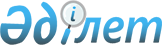 О районном бюджете на 2024-2026 годыРешение Отрарского районного маслихата Туркестанской области от 21 декабря 2023 года № 10/57-VIII
      Примечание ИЗПИ!
      Настоящее решение вводится в действие с 01.01.2024.
      В соответствии с пунктом 2 статьи 9, пунктом 2 статьи 75 Бюджетного кодекса Республики Казахстан от 4 декабря 2008 года, подпунктом 1) пункта 1 статьи 6 Закона Республики Казахстан от 23 января 2001 года "О местном государственном управлении и самоуправлении в Республике Казахстан" и решением Туркестанского областного маслихата от 13 декабря 2023 года №7/85-VIII "Об областном бюджете на 2024-2026 годы" Отырарский районный маслихат РЕШИЛ:
      1. Утвердить районный бюджет Отырарского района на 2024-2026 годы согласно приложениям 1, 2 и 3 соответственно, в том числе на 2024 год в следующих объемах:
      1) доходы – 8 352 789 тысяч тенге:
      налоговые поступления – 2 829 751 тысяч тенге;
      неналоговые поступления – 17 969 тысяч тенге;
      поступления от продажи основного капитала – 1 962 тысяч тенге;
      поступления трансфертов – 5 503 107 тысяч тенге;
      2) затраты – 8 853 807 тысяч тенге;
      3) чистое бюджетное кредитование – 44 539 тысяч тенге:
      бюджетные кредиты – 66 456 тысяч тенге;
      погашение бюджетных кредитов – 21 917 тысяч тенге;
      4) сальдо по операциям с финансовыми активами – 0:
      приобретение финансовых активов – 0;
      поступление от продажи финансовых активов государства – 0;
      5) дефицит (профицит) бюджета – -545 557 тысяч тенге;
      6) финансирование дефицита (использование профицита) бюджета –545 557 тысяч тенге;
      поступление займов – 562 134 тысяч тенге; 
      погашение займов – 21 917 тысяч тенге;
      используемые остатки бюджетных средств – 5 340 тысяч тенге.
      Сноска. Пункт 1 в редакции решения Отрарского районного маслихата Туркестанской области от 22.04.2024 № 14/81-VIIII (вводится в действие с 01.01.2024) 


      2. Установить на 2024 год нормативы распределения доходов в областной бюджет и районные (городов областного значения) бюджеты в следующих размерах:
      по корпоративному подоходному налогу с юридических лиц, за исключением поступлений от субъектов крупного предпринимательства и организаций нефтяного сектора:
      в районный бюджет – 50 процентов;
      в областной бюджет – 50 процентов;
      по индивидуальному подоходному налогу с доходов, облагаемых у источника выплаты:
      в районный бюджет – 50 процентов;
      в областной бюджет – 50 процентов;
      по индивидуальному подоходному налогу с доходов, не облагаемых у источника выплаты:
      в районный бюджет – 100 процентов;
      по индивидуальному подоходному налогу с доходов иностранных граждан, не облагаемых у источника выплаты в бюджеты районов (городов областного значения),
      в районный бюджет – 50 процентов;
      в областной бюджет – 50 процентов;
      по социальному налогу
      в районный бюджет – 50 процентов;
      в областной бюджет – 50 процентов;
      3. Предусмотреть на 2024 год размер субвенций, передаваемых из областного бюджета в районный бюджет в сумме 2 889 236 тысяч тенге.
      4. Предусмотреть на 2024 год размеры субвенций, передаваемых из районного бюджета в бюджеты сельских округов и поселков общей сумме 703 492 тысяч тенге, в том числе:
      5. Утвердить резерв местного исполнительного органа района на 2024 год в сумме 59 823 тысяч тенге.
      6. Утвердить перечень бюджетных программ развития районного бюджета на 2024 год с разделением на бюджетные программы, направленные на реализацию бюджетных инвестиционных проектов (программ), согласно приложения 4.
      7. Настоящее решение вводится в действие с 1 января 2024 года. Районный бюджет на 2024 год
      Сноска. Приложение 1 в редакции решения Отрарского районного маслихата Туркестанской области от 22.04.2024 № 14/81-VIIII (вводится в действие с 01.01.2024)  Районный бюджет на 2025 год Районный бюджет на 2026 год Направлен на реализацию бюджетных инвестиционных проектов (программ) в разделе бюджетных программ на 2024-2026 годы перечень программ развития областного/районного бюджета
					© 2012. РГП на ПХВ «Институт законодательства и правовой информации Республики Казахстан» Министерства юстиции Республики Казахстан
				
Караконырский сельский округ
52 756 тысяч тенге;
Аккумский сельский округ
44 807 тысяч тенге;
Коксарайский сельский округ
65 043 тысяч тенге;
Балтаколский сельский округ
53 490 тысяч тенге;
Талаптынский сельский округ
64 085 тысяч тенге;
Шиликский сельский округ
47 716 тысяч тенге;
Шаульдерский сельский округ
65 972 тысяч тенге;
Тимурский сельский округ
62 833 тысяч тенге;
Маякумский сельский округ
57 100 тысяч тенге;
Отырарский сельский округ
Актюбинский сельский округ
50 660 тысяч тенге;
40 611 тысяч тенге;
Когамский сельский округ
54 935 тысяч тенге;
Каргалынский сельский округ
43 484 тысяч тенге.
      Председатель Отырарского районного маслихата

У.Ұзақов
Приложение 1 к решению
Отырарского районного
маслихата от 21 декабря
2023 года № 10/57-VIII
Категория
Категория
Категория
Категория
Категория
сумма, тысяч тенге
 Класс
 Класс
 Класс
 Класс
 Класс
сумма, тысяч тенге
 Подкласс
 Подкласс
 Подкласс
 Подкласс
 Подкласс
сумма, тысяч тенге
Наименование
Наименование
Наименование
Наименование
Наименование
сумма, тысяч тенге
1
1
1
2
2
3
1. Доходы
1. Доходы
8 352 789
1
Налоговые поступления
Налоговые поступления
2 829 751
01
Подоходный налог
Подоходный налог
1 347 015
1
Корпоративный подоходный налог
Корпоративный подоходный налог
200 350
2
Индивидуальный подоходный налог
Индивидуальный подоходный налог
1 146 665
03
Социальный налог
Социальный налог
1 057 376
1
Социальный налог
Социальный налог
1 057 376
04
Hалоги на собственность
Hалоги на собственность
390 849
1
Hалоги на имущество
Hалоги на имущество
390 849
05
Внутренние налоги на товары, работы и услуги
Внутренние налоги на товары, работы и услуги
5 982
2
Акцизы
Акцизы
1 439
4
Сборы за ведение предпринимательской и профессиональной деятельности
Сборы за ведение предпринимательской и профессиональной деятельности
4 543
08
Обязательные платежи, взимаемые за совершение юридически значимых действий и (или) выдачу документов уполномоченными на то государственными органами или должностными лицами
Обязательные платежи, взимаемые за совершение юридически значимых действий и (или) выдачу документов уполномоченными на то государственными органами или должностными лицами
28 529
1
Государственная пошлина
Государственная пошлина
28 529
2
Неналоговые поступления
Неналоговые поступления
17 969
01
Доходы от государственной собственности
Доходы от государственной собственности
10 642
1
Поступления части чистого дохода республиканских государственных предприятий
Поступления части чистого дохода республиканских государственных предприятий
19
5
Доходы от аренды имущества, находящегося в государственной собственности
Доходы от аренды имущества, находящегося в государственной собственности
10 623
06
Прочие неналоговые поступления
Прочие неналоговые поступления
7 327
1
Прочие неналоговые поступления
Прочие неналоговые поступления
7 327
3
Поступления от продажи основного капитала
Поступления от продажи основного капитала
1 962
01
Продажа государственного имущества, закрепленного за государственными учреждениями
Продажа государственного имущества, закрепленного за государственными учреждениями
1 962
1
Продажа государственного имущества, закрепленного за государственными учреждениями
Продажа государственного имущества, закрепленного за государственными учреждениями
1 962
4
Поступления трансфертов 
Поступления трансфертов 
5 503 107
02
Трансферты из вышестоящих органов государственного управления
Трансферты из вышестоящих органов государственного управления
5 503 107
2
Трансферты из областного бюджета
Трансферты из областного бюджета
5 503 107
Функциональная группа
Функциональная группа
Функциональная группа
Функциональная группа
Функциональная группа
сумма,
тысяч тенге
Функциональная подгруппа
Функциональная подгруппа
Функциональная подгруппа
Функциональная подгруппа
сумма,
тысяч тенге
Администратор бюджетных программ
Администратор бюджетных программ
Администратор бюджетных программ
сумма,
тысяч тенге
Программа
Программа
сумма,
тысяч тенге
Наименование
2. Затраты
8 853 807
01
Государственные услуги общего характера
622 805
1
Представительные, исполнительные и другие органы, выполняющие общие функции государственного управления
395 815
112
Аппарат маслихата района (города областного значения)
65 583
001
Услуги по обеспечению деятельности маслихата района (города областного значения)
65 583
122
Аппарат акима района (города областного значения)
330 232
001
Услуги по обеспечению деятельности акима района (города областного значения)
261 760
003
Капитальные расходы государственного органа
33 189
113
Целевые текущие трансферты нижестоящим бюджетам
35 283
2
Финансовая деятельность
2 000
459
Отдел экономики и финансов района (города областного значения)
2 000
003
Проведение оценки имущества в целях налогообложения
1 500
010
Приватизация, управление коммунальным имуществом, постприватизационная деятельность и регулирование споров, связанных с этим
500
9
Прочие государственные услуги общего характера
224 990
454
Отдел предпринимательства и сельского хозяйства района (города областного значения)
73 001
001
Услуги по реализации государственной политики на местном уровне в области развития предпринимательства и сельского
73 001
458
Отдел жилищно-коммунального хозяйства, пассажирского транспорта и автомобильных дорог района (города областного значения)
90 161
001
Услуги по реализации государственной политики на местном уровне в области жилищно-коммунального хозяйства, пассажирского транспорта и автомобильных дорог 
90 161
459
Отдел экономики и финансов района (города областного значения)
60 613
001
Услуги по реализации государственной политики в области формирования и развития экономической политики, государственного планирования, исполнения бюджета и управления коммунальной собственностью района (города областного значения)
58 513
015
Капитальные расходы государственного органа
2 100
472
Отдел строительства, архитектуры и градостроительства района (города областного значения)
1 215
040
Развитие объектов государственных органов
1 215
02
Оборона
55 974
1
Военные нужды
35 474
122
Аппарат акима района (города областного значения)
35 474
005
Мероприятия в рамках исполнения всеобщей воинской обязанности
35 474
2
Организация работы по чрезвычайным ситуациям
20 500
122
Аппарат акима района (города областного значения)
20 500
006
Предупреждение и ликвидация чрезвычайных ситуаций масштаба района (города областного значения)
20 000
007
Мероприятия по профилактике и тушению степных пожаров районного (городского) масштаба, а также пожаров в населенных пунктах, в которых не созданы органы государственной противопожарной службы
500
03
Общественный порядок, безопасность, правовая, судебная, уголовно-исполнительная деятельность
35 220
9
Прочие услуги в области общественного порядка и безопасности
35 220
458
Отдел жилищно-коммунального хозяйства, пассажирского транспорта и автомобильных дорог района (города областного значения)
35 220
021
Обеспечение безопасности дорожного движения в населенных пунктах
35 220
06
Социальная помощь и социальное обеспечение
1 146 846
1
Социальное обеспечение
180 246
451
Отдел занятости и социальных программ района (города областного значения)
180 246
005
Государственная адресная социальная помощь
180 246
2
Социальная помощь
884 042
451
Отдел занятости и социальных программ района (города областного значения)
884 042
004
Оказание социальной помощи на приобретение топлива специалистам здравоохранения, образования, социального обеспечения, культуры и спорта в сельской местности в соответствии с законодательством Республики Казахстан
29 536
006
Оказание жилищной помощи
9 786
007
Социальная помощь отдельным категориям нуждающихся граждан по решениям местных представительных органов
99 051
010
Материальное обеспечение детей с инвалидностью, воспитывающихся и обучающихся на дому
10 472
014
Оказание социальной помощи нуждающимся гражданам на дому
244 582
015
Территориальные центры социального обслуживания пенсионеров и инвалидов
90 183
017
Обеспечение нуждающихся инвалидов обязательными гигиеническими средствами и предоставление услуг специалистами жестового языка, индивидуальными помощниками в соответствии с индивидуальной программой реабилитации инвалида
400 432
9
Прочие услуги в области социальной помощи и социального обеспечения
82 558
451
Отдел занятости и социальных программ района (города областного значения)
77 558
001
Услуги по реализации государственной политики на местном уровне в области обеспечения занятости и реализации социальных программ для населения
74 167
011
Оплата услуг по зачислению, выплате и доставке пособий и других социальных выплат
510
050
Обеспечение прав и улучшение качества жизни лиц с инвалидностью в Республике Казахстан
2 881
458
Отдел жилищно-коммунального хозяйства, пассажирского транспорта и автомобильных дорог района (города областного значения)
5 000
094
Предоставление жилищных сертификатов как социальная помощь
5 000
07
Жилищно-коммунальное хозяйство
2 462 266
1
Жилищное хозяйство
1 252 097
458
Отдел жилищно-коммунального хозяйства, пассажирского транспорта и автомобильных дорог района (города областного значения)
2 000
003
Организация сохранения государственного жилищного фонда
2 000
463
Отдел земельных отношений района (города областного значения)
2 000
016
Изъятие земельных участков для государственных нужд
2 000
472
Отдел строительства, архитектуры и градостроительства района (города областного значения)
1 248 097
004
Проектирование, развитие, обустройство и (или) приобретение инженерно-коммуникационной инфраструктуры 
470 991
098
Приобретение жилья коммунального жилищного фонда
777 106
2
Коммунальное хозяйство
166 847
458
Отдел жилищно-коммунального хозяйства, пассажирского транспорта и автомобильных дорог района (города областного значения)
166 847
012
Функционирование системы водоснабжения и водоотведения
61 444
026
Организация эксплуатации тепловых сетей, находящихся в коммунальной собственности районов (городов областного значения)
64 280
029
Развитие системы водоснабжения и водоотведения
5 000
058
Развитие системы водоснабжения и водоотведения в сельских населенных пунктах
36 123
3
Благоустройство населенных пунктов
1 043 322
458
Отдел жилищно-коммунального хозяйства, пассажирского транспорта и автомобильных дорог района (города областного значения)
1 043 322
015
Освещение улиц в населенных пунктах
187 615
016
Обеспечение санитарии населенных пунктов
11 000
018
Благоустройство и озеленение населенных пунктов
844 707
08
Культура, спорт, туризм и информационное пространство
1 198 225
1
Деятельность в области культуры
451 441
457
Отдел культуры, развития языков, физической культуры и спорта района (города областного значения)
428 604
003
Поддержка культурно-досуговой работы
428 604
472
Отдел строительства, архитектуры и градостроительства района (города областного значения)
22 837
011
Развитие объектов культуры
22 837
2
Спорт
264 799
457
Отдел культуры, развития языков, физической культуры и спорта района (города областного значения)
114 799
008
Развитие массового спорта и национальных видов спорта
101 799
009
Проведение спортивных соревнований на районном (города областного значения) уровне
6 000
010
Подготовка и участие членов сборных команд района (города областного значения) по различным видам спорта на областных спортивных соревнованиях
7 000
472
Отдел строительства, архитектуры и градостроительства района (города областного значения)
150 000
008
Развитие объектов спорта
150 000
3
Информационное пространство
306 227
457
Отдел культуры, развития языков, физической культуры и спорта района (города областного значения)
279 857
006
Функционирование районных (городских) библиотек
250 373
007
Развитие государственного языка и других языков народа Казахстана
29 484
456
Отдел внутренней политики района (города областного значения)
26 370
002
Услуги по проведению государственной информационной политики
26 370
9
Прочие услуги по организации культуры, спорта, туризма и информационного пространства
175 758
457
Отдел культуры, развития языков, физической культуры и спорта района (города областного значения)
49 563
001
Услуги по реализации государственной политики на местном уровне в области культуры, развития языков, физической культуры и спорта
44 196
014
Капитальные расходы государственных органов
2 330
032
Капитальные расходы подведомственных государственных учреждений и организаций
3 037
456
Отдел внутренней политики района (города областного значения)
126 195
001
Услуги по реализации государственной политики на местном уровне в области информации, укрепления государственности и формирования социального оптимизма граждан
51 769
003
Реализация мероприятий в сфере молодежной политики
73 806
006
Капитальные расходы государственного органа
620
9
Топливно-энергетический комплекс и недропользование
188 016
1
Топливо и энергетика
14 300
458
Отдел жилищно-коммунального хозяйства, пассажирского транспорта и автомобильных дорог района (города областного значения)
14 300
019
Развитие теплоэнергетической системы
14 300
9
Топливно-энергетический комплекс и другие услуги в сфере недропользования
173 716
458
Отдел жилищно-коммунального хозяйства, пассажирского транспорта и автомобильных дорог района (города областного значения)
143 332
036
Развитие газотранспортной системы
143 332
472
Отдел строительства, архитектуры и градостроительства района (города областного значения)
30 384
036
Развитие газотранспортной системы
30 384
10
Сельское, водное, лесное, рыбное хозяйство, особо охраняемые природные территории, охрана окружающей среды и животного мира, земельные отношения
71 660
6
Земельные отношения
60 276
463
Отдел земельных отношений района (города областного значения)
60 276
001
Услуги по реализации государственной политики в области регулирования земельных отношений на территории района (города областного значения)
51 976
006
Землеустройство, проводимое при установлении границ районов, городов областного значения, районного значения, сельских округов, поселков, сел
8 000
007
Капитальные расходы государственных органов
300
9
Прочие услуги в области сельского, водного, лесного, рыбного хозяйства, охраны окружающей среды и земельных отношений
11 384
459
Отдел экономики и финансов района (города областного значения)
11 384
099
Реализация мер по оказанию социальной поддержки специалистов
11 384
11
Промышленность, архитектурная, градостроительная и строительная деятельность
86 462
2
Архитектурная, градостроительная и строительная деятельность
86 462
472
Отдел строительства, архитектуры и градостроительства района (города областного значения)
86 462
001
Услуги по реализации государственной политики в области строительства, архитектуры и градостроительства на местном уровне
51 709
013
Разработка схем градостроительного развития территории района, генеральных планов городов районного (областного) значения, поселков и иных сельских населенных пунктов
34 753
12
Транспорт и коммуникации
852 444
1
Автомобильный транспорт
848 844
458
Отдел жилищно-коммунального хозяйства, пассажирского транспорта и автомобильных дорог района (города областного значения)
848 844
022
Развитие транспортной инфраструктуры
8 420
023
Обеспечение функционирования автомобильных дорог
840 424
9
Прочие услуги в сфере транспорта и коммуникаций
3 600
458
Отдел жилищно-коммунального хозяйства, пассажирского транспорта и автомобильных дорог района (города областного значения)
3 600
037
Субсидирование пассажирских перевозок по социально значимым городским (сельским), пригородным и внутрирайонным сообщениям
3 600
13
Прочие
1 355 679
9
Прочие
1 355 679
458
Отдел жилищно-коммунального хозяйства, пассажирского транспорта и автомобильных дорог района (города областного значения)
405 333
062
Реализация мероприятий по социальной и инженерной инфраструктуре в сельских населенных пунктах в рамках проекта "Ауыл-Ел бесігі"
405 333
459
Отдел экономики и финансов района (города областного значения)
59 823
012
Резерв местного исполнительного органа района (города областного значения) 
59 823
457
Отдел культуры, развития языков, физической культуры и спорта района (города областного значения)
76 649
096
Выполнение государственных обязательств по проектам государственно-частного партнерства
76 649
472
Отдел строительства, архитектуры и градостроительства района (города областного значения)
813 874
079
Развитие социальной и инженерной инфраструктуры в сельских населенных пунктах в рамках проекта "Ауыл-Ел бесігі"
813 874
14
Обслуживание долга
19
1
Обслуживание долга
19
459
Отдел экономики и финансов района (города областного значения)
19
021
Обслуживание долга местных исполнительных органов по выплате вознаграждений и иных платежей по займам из областного бюджета
19
15
Трансферты
778 191
01
Трансферты
778 191
459
Отдел экономики и финансов района (города областного значения)
778 191
006
Возврат неиспользованных (недоиспользованных) целевых трансфертов
8
024
Целевые текущие трансферты из нижестоящего бюджета на компенсацию потерь вышестоящего бюджета в связи с изменением законодательства
74 691
038
Субвенции
703 492
3. Чистое бюджетное кредитование
44 539
Бюджетные кредиты
66 456
10
Сельское, водное, лесное, рыбное хозяйство, особо охраняемые природные территории, охрана окружающей среды и животного мира, земельные отношения
66 456
9
Прочие услуги в области сельского, водного, лесного, рыбного хозяйства, охраны окружающей среды и земельных отношений
66 456
459
Отдел экономики и финансов района (города областного значения)
66 456
018
Бюджетные кредиты для реализации мер социальной поддержки специалистов
66 456
5
Погашение бюджетных кредитов
21 917
01
Погашение бюджетных кредитов
21 917
1
Погашение бюджетных кредитов, выданных из государственного бюджета
21 917
4. Сальдо по операциям с финансовыми активами
0
Приобретение финансовых активов 
0
Поступления от продажи финансовых активов государства 
0
5. Дефицит (профицит) бюджета
- 545 557
6. Финансирование дефицита (использование профицита) бюджета
545 557
7
Поступление займов
562 134
01
Внутренние государственные займы
562 134
2
Договоры займа
562 134
16
Погашение займов
21 917
1
Погашение займов
21 917
459
Отдел экономики и финансов района (города областного значения)
21 917
005
Погашение долга местного исполнительного органа перед вышестоящим бюджетом
21 917
8
Используемые остатки бюджетных средств
5 340
01
Остатки бюджетных средств
5 340
1
Свободные остатки бюджетных средств
5 340Приложение 2 к решению
Отырарского районного
маслихата от 21 декабря
2023 года № 10/57-VIII
Категория
Категория
Категория
Категория
Категория
сумма, тысяч тенге
 Класс
 Класс
 Класс
 Класс
 Класс
сумма, тысяч тенге
 Подкласс
 Подкласс
 Подкласс
 Подкласс
 Подкласс
сумма, тысяч тенге
Наименование
Наименование
Наименование
Наименование
Наименование
сумма, тысяч тенге
1
1
1
2
2
3
1. Доходы
1. Доходы
5 886 690
1
Налоговые поступления
Налоговые поступления
2 766 985
01
Подоходный налог
Подоходный налог
1 380 457
1
Корпоративный подоходный налог
Корпоративный подоходный налог
317 216
2
Индивидуальный подоходный налог
Индивидуальный подоходный налог
1 063 241
03
Социальный налог
Социальный налог
939 761
1
Социальный налог
Социальный налог
939 761
04
Hалоги на собственность
Hалоги на собственность
410 391
1
Hалоги на имущество
Hалоги на имущество
410 391
05
Внутренние налоги на товары, работы и услуги
Внутренние налоги на товары, работы и услуги
6 420
2
Акцизы
Акцизы
1 511
4
Сборы за ведение предпринимательской и профессиональной деятельности
Сборы за ведение предпринимательской и профессиональной деятельности
4 909
08
Обязательные платежи, взимаемые за совершение юридически значимых действий и (или) выдачу документов уполномоченными на то государственными органами или должностными лицами
Обязательные платежи, взимаемые за совершение юридически значимых действий и (или) выдачу документов уполномоченными на то государственными органами или должностными лицами
29 956
1
Государственная пошлина
Государственная пошлина
29 956
2
Неналоговые поступления
Неналоговые поступления
18 507
01
Доходы от государственной собственности
Доходы от государственной собственности
11 014
1
Поступления части чистого дохода республиканских государственных предприятий
Поступления части чистого дохода республиканских государственных предприятий
19
5
Доходы от аренды имущества, находящегося в государственной собственности
Доходы от аренды имущества, находящегося в государственной собственности
10 995
06
Прочие неналоговые поступления
Прочие неналоговые поступления
7 493
1
Прочие неналоговые поступления
Прочие неналоговые поступления
7 493
3
Поступления от продажи основного капитала
Поступления от продажи основного капитала
2 060
01
Продажа государственного имущества, закрепленного за государственными учреждениями
Продажа государственного имущества, закрепленного за государственными учреждениями
2 060
1
Продажа государственного имущества, закрепленного за государственными учреждениями
Продажа государственного имущества, закрепленного за государственными учреждениями
2 060
4
Поступления трансфертов 
Поступления трансфертов 
3 099 138
02
Трансферты из вышестоящих органов государственного управления
Трансферты из вышестоящих органов государственного управления
3 099 138
2
Трансферты из областного бюджета
Трансферты из областного бюджета
3 099 138
Функциональная группа
Функциональная группа
Функциональная группа
Функциональная группа
Функциональная группа
сумма,
тысяч тенге
Функциональная подгруппа
Функциональная подгруппа
Функциональная подгруппа
Функциональная подгруппа
сумма,
тысяч тенге
Администратор бюджетных программ
Администратор бюджетных программ
Администратор бюджетных программ
сумма,
тысяч тенге
Программа
Программа
сумма,
тысяч тенге
Наименование
2. Затраты
5 886 690
01
Государственные услуги общего характера
597 359
1
Представительные, исполнительные и другие органы, выполняющие общие функции государственного управления
371 477
112
Аппарат маслихата района (города областного значения)
60 116
001
Услуги по обеспечению деятельности маслихата района (города областного значения)
60 116
122
Аппарат акима района (города областного значения)
311 361
001
Услуги по обеспечению деятельности акима района (города областного значения)
262 861
003
Капитальные расходы государственного органа
2 500
113
Целевые текущие трансферты нижестоящим бюджетам
46 000
2
Финансовая деятельность
3 000
459
Отдел экономики и финансов района (города областного значения)
3 000
003
Проведение оценки имущества в целях налогообложения
2 000
010
Приватизация, управление коммунальным имуществом, постприватизационная деятельность и регулирование споров, связанных с этим
1 000
9
Прочие государственные услуги общего характера
222 882
454
Отдел предпринимательства и сельского хозяйства района (города областного значения)
72 749
001
Услуги по реализации государственной политики на местном уровне в области развития предпринимательства и сельского
72 749
458
Отдел жилищно-коммунального хозяйства, пассажирского транспорта и автомобильных дорог района (города областного значения)
84 722
001
Услуги по реализации государственной политики на местном уровне в области жилищно-коммунального хозяйства, пассажирского транспорта и автомобильных дорог 
84 722
459
Отдел экономики и финансов района (города областного значения)
60 411
001
Услуги по реализации государственной политики в области формирования и развития экономической политики, государственного планирования, исполнения бюджета и управления коммунальной собственностью района (города областного значения)
57 411
015
Капитальные расходы государственного органа
3 000
472
Отдел строительства, архитектуры и градостроительства района (города областного значения)
5 000
040
Развитие объектов государственных органов
5 000
02
Оборона
55 898
1
Военные нужды
35 398
122
Аппарат акима района (города областного значения)
35 398
005
Мероприятия в рамках исполнения всеобщей воинской обязанности
35 398
2
Организация работы по чрезвычайным ситуациям
20 500
122
Аппарат акима района (города областного значения)
20 500
006
Предупреждение и ликвидация чрезвычайных ситуаций масштаба района (города областного значения)
20 000
007
Мероприятия по профилактике и тушению степных пожаров районного (городского) масштаба, а также пожаров в населенных пунктах, в которых не созданы органы государственной противопожарной службы
500
03
Общественный порядок, безопасность, правовая, судебная, уголовно-исполнительная деятельность
35 000
9
Прочие услуги в области общественного порядка и безопасности
35 000
458
Отдел жилищно-коммунального хозяйства, пассажирского транспорта и автомобильных дорог района (города областного значения)
35 000
021
Обеспечение безопасности дорожного движения в населенных пунктах
35 000
06
Социальная помощь и социальное обеспечение
753 796
1
Социальное обеспечение
35 000
451
Отдел занятости и социальных программ района (города областного значения)
35 000
005
Государственная адресная социальная помощь
35 000
2
Социальная помощь
629 100
451
Отдел занятости и социальных программ района (города областного значения)
629 100
004
Оказание социальной помощи на приобретение топлива специалистам здравоохранения, образования, социального обеспечения, культуры и спорта в сельской местности в соответствии с законодательством Республики Казахстан
30 000
006
Оказание жилищной помощи
10 000
007
Социальная помощь отдельным категориям нуждающихся граждан по решениям местных представительных органов
100 000
010
Материальное обеспечение детей с инвалидностью, воспитывающихся и обучающихся на дому
12 000
014
Оказание социальной помощи нуждающимся гражданам на дому
245 500
015
Территориальные центры социального обслуживания пенсионеров и инвалидов
81 000
017
Обеспечение нуждающихся инвалидов обязательными гигиеническими средствами и предоставление услуг специалистами жестового языка, индивидуальными помощниками в соответствии с индивидуальной программой реабилитации инвалида
150 600
9
Прочие услуги в области социальной помощи и социального обеспечения
89 696
451
Отдел занятости и социальных программ района (города областного значения)
79 696
001
Услуги по реализации государственной политики на местном уровне в области обеспечения занятости и реализации социальных программ для населения
76 306
011
Оплата услуг по зачислению, выплате и доставке пособий и других социальных выплат
510
050
Обеспечение прав и улучшение качества жизни лиц с инвалидностью в Республике Казахстан
2 880 
458
Отдел жилищно-коммунального хозяйства, пассажирского транспорта и автомобильных дорог района (города областного значения)
10 000
094
Предоставление жилищных сертификатов как социальная помощь
10 000
07
Жилищно-коммунальное хозяйство
1 436 078
1
Жилищное хозяйство
266 078
472
Отдел строительства, архитектуры и градостроительства района (города областного значения)
266 078
003
Строительство и (или) приобретение жилья государственного коммунального жилищного фонда
259 078
004
Проектирование, развитие, обустройство и (или) приобретение инженерно-коммуникационной инфраструктуры 
7 000
2
Коммунальное хозяйство
110 000
458
Отдел жилищно-коммунального хозяйства, пассажирского транспорта и автомобильных дорог района (города областного значения)
110 000
012
Функционирование системы водоснабжения и водоотведения
65 000
026
Организация эксплуатации тепловых сетей, находящихся в коммунальной собственности районов (городов областного значения)
45 000
3
Благоустройство населенных пунктов
1 060 000
458
Отдел жилищно-коммунального хозяйства, пассажирского транспорта и автомобильных дорог района (города областного значения)
1 060 000
015
Освещение улиц в населенных пунктах
145 000
 016
Обеспечение санитарии населенных пунктов
15 000
018
Благоустройство и озеленение населенных пунктов
900 000
08
Культура, спорт, туризм и информационное пространство
1 091 187 
1
Деятельность в области культуры
460 000
457
Отдел культуры, развития языков, физической культуры и спорта района (города областного значения)
450 000
003
Поддержка культурно-досуговой работы
450 000
472
Отдел строительства, архитектуры и градостроительства района (города областного значения)
10 000
011
Развитие объектов культуры
10 000
2
Спорт
157 635
457
Отдел культуры, развития языков, физической культуры и спорта района (города областного значения)
152 635
008
Развитие массового спорта и национальных видов спорта
132 635
009
Проведение спортивных соревнований на районном (города областного значения) уровне
10 000
010
Подготовка и участие членов сборных команд района (города областного значения) по различным видам спорта на областных спортивных соревнованиях
10 000
472
Отдел строительства, архитектуры и градостроительства района (города областного значения)
5 000
Развитие объектов спорта
5 000
3
Информационное пространство
313 227
457
Отдел культуры, развития языков, физической культуры и спорта района (города областного значения)
279 597
006
Функционирование районных (городских) библиотек
250 713
007
Развитие государственного языка и других языков народа Казахстана
28 884
456
Отдел внутренней политики района (города областного значения)
33 630
002
Услуги по проведению государственной информационной политики
33 630
9
Прочие услуги по организации культуры, спорта, туризма и информационного пространства
160 325
457
Отдел культуры, развития языков, физической культуры и спорта района (города областного значения)
42 999
001
Услуги по реализации государственной политики на местном уровне в области культуры, развития языков, физической культуры и спорта
40 669
014
Капитальные расходы государственных органов
2 330 
456
Отдел внутренней политики района (города областного значения)
117 326
001
Услуги по реализации государственной политики на местном уровне в области информации, укрепления государственности и формирования социального оптимизма граждан
42 874 
003
Реализация мероприятий в сфере молодежной политики
73 832
006
Капитальные расходы государственного органа
620
9
Топливно-энергетический комплекс и недропользование
170 000
1
Топливо и энергетика
20 000
458
Отдел жилищно-коммунального хозяйства, пассажирского транспорта и автомобильных дорог района (города областного значения)
20 000
019
Развитие теплоэнергетической системы
20 000
9
Топливно-энергетический комплекс и другие услуги в сфере недропользования
458
Отдел жилищно-коммунального хозяйства, пассажирского транспорта и автомобильных дорог района (города областного значения)
150 000
036
Развитие газотранспортной системы
150 000
10
Сельское, водное, лесное, рыбное хозяйство, особо охраняемые природные территории, охрана окружающей среды и животного мира, земельные отношения
74 501
6
Земельные отношения
62 501
463
Отдел земельных отношений района (города областного значения)
62 501
001
Услуги по реализации государственной политики в области регулирования земельных отношений на территории района (города областного значения)
52 201
006
Землеустройство, проводимое при установлении границ районов, городов областного значения, районного значения, сельских округов, поселков, сел
10 000
007
Капитальные расходы государственных органов
300
9
Прочие услуги в области сельского, водного, лесного, рыбного хозяйства, охраны окружающей среды и земельных отношений
12 000
459
Отдел экономики и финансов района (города областного значения)
12 000
099
Реализация мер по оказанию социальной поддержки специалистов
12 000
11
Промышленность, архитектурная, градостроительная и строительная деятельность
70 976
2
Архитектурная, градостроительная и строительная деятельность
70 976
472
Отдел строительства, архитектуры и градостроительства района (города областного значения)
70 976
001
Услуги по реализации государственной политики в области строительства, архитектуры и градостроительства на местном уровне
50 976
013
Разработка схем градостроительного развития территории района, генеральных планов городов районного (областного) значения, поселков и иных сельских населенных пунктов
20 000
12
Транспорт и коммуникации
684 329
1
Автомобильный транспорт
680 729
458
Отдел жилищно-коммунального хозяйства, пассажирского транспорта и автомобильных дорог района (города областного значения)
680 729
023
Обеспечение функционирования автомобильных дорог
680 729
9
Прочие услуги в сфере транспорта и коммуникаций
3 600
458
Отдел жилищно-коммунального хозяйства, пассажирского транспорта и автомобильных дорог района (города областного значения)
3 600
037
Субсидирование пассажирских перевозок по социально значимым городским (сельским), пригородным и внутрирайонным сообщениям
3 600
13
Прочие
132 400
9
Прочие
132 400
459
Отдел экономики и финансов района (города областного значения)
55 751
012
Резерв местного исполнительного органа района (города областного значения) 
55 751
457
Отдел культуры, развития языков, физической культуры и спорта района (города областного значения)
76 649
096
Выполнение государственных обязательств по проектам государственно-частного партнерства
76 649
14
Обслуживание долга
10
1
Обслуживание долга
10
459
Отдел экономики и финансов района (города областного значения)
10
021
Обслуживание долга местных исполнительных органов по выплате вознаграждений и иных платежей по займам из областного бюджета
10
15
Трансферты
785 156
01
Трансферты
785 156
459
Отдел экономики и финансов района (города областного значения)
785 156
024
Целевые текущие трансферты из нижестоящего бюджета на компенсацию потерь вышестоящего бюджета в связи с изменением законодательства
74 691
038
Субвенции
710 465
3. Чистое бюджетное кредитование
48 456
Бюджетные кредиты
66 456
10
Сельское, водное, лесное, рыбное хозяйство, особо охраняемые природные территории, охрана окружающей среды и животного мира, земельные отношения
66 456
9
Прочие услуги в области сельского, водного, лесного, рыбного хозяйства, охраны окружающей среды и земельных отношений
66 456
459
Отдел экономики и финансов района (города областного значения)
66 456
018
Бюджетные кредиты для реализации мер социальной поддержки специалистов
66 456
Погашение бюджетных кредитов
18 000
5
Погашение бюджетных кредитов
18 000
01
Погашение бюджетных кредитов
18 000
1
Погашение бюджетных кредитов, выданных из государственного бюджета
18 000
13
Погашение бюджетных кредитов, выданных из местного бюджета банкам-заемщикам
18 000
4. Сальдо по операциям с финансовыми активами
0
Приобретение финансовых активов 
0
Поступления от продажи финансовых активов государства 
0
5. Дефицит (профицит) бюджета
- 48 456
6. Финансирование дефицита (использование профицита) бюджета
48 456
Поступление займов
66 456
7
Поступление займов
66 456
01
Внутренние государственные займы
66 456
2
Договоры займа
66 456
3
Займы, получаемые местным исполнительным органом района (города областного значения)
66 456
16
Погашение займов
18 000
1
Погашение займов
18 000
459
Отдел экономики и финансов района (города областного значения)
18 000
005
Погашение долга местного исполнительного органа перед вышестоящим бюджетом
18 000
8
Используемые остатки бюджетных средств
0
01
Остатки бюджетных средств
0
1
Свободные остатки бюджетных средств
0Приложение 3 к решению
Отырарского районного
маслихата от 21 декабря
2023 года № 10/57-VIII
Категория
Категория
Категория
Категория
Категория
сумма, тысяч тенге
 Класс
 Класс
 Класс
 Класс
 Класс
сумма, тысяч тенге
 Подкласс
 Подкласс
 Подкласс
 Подкласс
 Подкласс
сумма, тысяч тенге
Наименование
Наименование
Наименование
Наименование
Наименование
сумма, тысяч тенге
1
1
1
2
2
3
1. Доходы
1. Доходы
5 979 384
1
Налоговые поступления
Налоговые поступления
2 863 679
01
Подоходный налог
Подоходный налог
1 428 774
1
Корпоративный подоходный налог
Корпоративный подоходный налог
328 319
2
Индивидуальный подоходный налог
Индивидуальный подоходный налог
1 100 455
03
Социальный налог
Социальный налог
972 653
1
Социальный налог
Социальный налог
972 653
04
Hалоги на собственность
Hалоги на собственность
424 755
1
Hалоги на имущество
Hалоги на имущество
424 755
05
Внутренние налоги на товары, работы и услуги
Внутренние налоги на товары, работы и услуги
6 493
2
Акцизы
Акцизы
1 564
4
Сборы за ведение предпринимательской и профессиональной деятельности
Сборы за ведение предпринимательской и профессиональной деятельности
4 929
08
Обязательные платежи, взимаемые за совершение юридически значимых действий и (или) выдачу документов уполномоченными на то государственными органами или должностными лицами
Обязательные платежи, взимаемые за совершение юридически значимых действий и (или) выдачу документов уполномоченными на то государственными органами или должностными лицами
31 004
1
Государственная пошлина
Государственная пошлина
31 004
2
Неналоговые поступления
Неналоговые поступления
14 507
01
Доходы от государственной собственности
Доходы от государственной собственности
11 014
1
Поступления части чистого дохода республиканских государственных предприятий
Поступления части чистого дохода республиканских государственных предприятий
19
5
Доходы от аренды имущества, находящегося в государственной собственности
Доходы от аренды имущества, находящегося в государственной собственности
10 995
06
Прочие неналоговые поступления
Прочие неналоговые поступления
3 493
1
Прочие неналоговые поступления
Прочие неналоговые поступления
3 493
3
Поступления от продажи основного капитала
Поступления от продажи основного капитала
2 060
01
Продажа государственного имущества, закрепленного за государственными учреждениями
Продажа государственного имущества, закрепленного за государственными учреждениями
2 060
1
Продажа государственного имущества, закрепленного за государственными учреждениями
Продажа государственного имущества, закрепленного за государственными учреждениями
2 060
4
Поступления трансфертов 
Поступления трансфертов 
3 099 138
02
Трансферты из вышестоящих органов государственного управления
Трансферты из вышестоящих органов государственного управления
3 099 138
2
Трансферты из областного бюджета
Трансферты из областного бюджета
3 099 138
Функциональная группа
Функциональная группа
Функциональная группа
Функциональная группа
Функциональная группа
сумма,
тысяч тенге
Функциональная подгруппа
Функциональная подгруппа
Функциональная подгруппа
Функциональная подгруппа
сумма,
тысяч тенге
Администратор бюджетных программ
Администратор бюджетных программ
Администратор бюджетных программ
сумма,
тысяч тенге
Программа
Программа
сумма,
тысяч тенге
Наименование
2. Затраты
5 979 384
01
Государственные услуги общего характера
597 359
1
Представительные, исполнительные и другие органы, выполняющие общие функции государственного управления
371 477
112
Аппарат маслихата района (города областного значения)
60 116
001
Услуги по обеспечению деятельности маслихата района (города областного значения)
60 116
122
Аппарат акима района (города областного значения)
311 361
001
Услуги по обеспечению деятельности акима района (города областного значения)
262 861
003
Капитальные расходы государственного органа
2 500
113
Целевые текущие трансферты нижестоящим бюджетам
46 000
2
Финансовая деятельность
3 000
459
Отдел экономики и финансов района (города областного значения)
3 000
003
Проведение оценки имущества в целях налогообложения
2 000
010
Приватизация, управление коммунальным имуществом, постприватизационная деятельность и регулирование споров, связанных с этим
1 000
9
Прочие государственные услуги общего характера
222 882
454
Отдел предпринимательства и сельского хозяйства района (города областного значения)
72 749
001
Услуги по реализации государственной политики на местном уровне в области развития предпринимательства и сельского
72 749
458
Отдел жилищно-коммунального хозяйства, пассажирского транспорта и автомобильных дорог района (города областного значения)
84 722
001
Услуги по реализации государственной политики на местном уровне в области жилищно-коммунального хозяйства, пассажирского транспорта и автомобильных дорог 
84 722
459
Отдел экономики и финансов района (города областного значения)
60 411
001
Услуги по реализации государственной политики в области формирования и развития экономической политики, государственного планирования, исполнения бюджета и управления коммунальной собственностью района (города областного значения)
57 411
015
Капитальные расходы государственного органа
3 000
472
Отдел строительства, архитектуры и градостроительства района (города областного значения)
5 000
040
Развитие объектов государственных органов
5 000
02
Оборона
55 898
1
Военные нужды
35 398
122
Аппарат акима района (города областного значения)
35 398
005
Мероприятия в рамках исполнения всеобщей воинской обязанности
35 398
2
Организация работы по чрезвычайным ситуациям
20 500
122
Аппарат акима района (города областного значения)
20 500
006
Предупреждение и ликвидация чрезвычайных ситуаций масштаба района (города областного значения)
20 000
007
Мероприятия по профилактике и тушению степных пожаров районного (городского) масштаба, а также пожаров в населенных пунктах, в которых не созданы органы государственной противопожарной службы
500
03
Общественный порядок, безопасность, правовая, судебная, уголовно-исполнительная деятельность
35 000
9
Прочие услуги в области общественного порядка и безопасности
35 000
458
Отдел жилищно-коммунального хозяйства, пассажирского транспорта и автомобильных дорог района (города областного значения)
35 000
021
Обеспечение безопасности дорожного движения в населенных пунктах
35 000
06
Социальная помощь и социальное обеспечение
753 796
1
Социальное обеспечение
35 000
451
Отдел занятости и социальных программ района (города областного значения)
35 000
005
Государственная адресная социальная помощь
35 000
2
Социальная помощь
629 100
451
Отдел занятости и социальных программ района (города областного значения)
629 100
004
Оказание социальной помощи на приобретение топлива специалистам здравоохранения, образования, социального обеспечения, культуры и спорта в сельской местности в соответствии с законодательством Республики Казахстан
30 000
006
Оказание жилищной помощи
10 000
007
Социальная помощь отдельным категориям нуждающихся граждан по решениям местных представительных органов
100 000
010
Материальное обеспечение детей с инвалидностью, воспитывающихся и обучающихся на дому
12 000
014
Оказание социальной помощи нуждающимся гражданам на дому
245 500
015
Территориальные центры социального обслуживания пенсионеров и инвалидов
81 000
017
Обеспечение нуждающихся инвалидов обязательными гигиеническими средствами и предоставление услуг специалистами жестового языка, индивидуальными помощниками в соответствии с индивидуальной программой реабилитации инвалида
150 600
9
Прочие услуги в области социальной помощи и социального обеспечения
89 696
451
Отдел занятости и социальных программ района (города областного значения)
79 696
001
Услуги по реализации государственной политики на местном уровне в области обеспечения занятости и реализации социальных программ для населения
76 306
011
Оплата услуг по зачислению, выплате и доставке пособий и других социальных выплат
510
050
Обеспечение прав и улучшение качества жизни лиц с инвалидностью в Республике Казахстан
2 880 
458
Отдел жилищно-коммунального хозяйства, пассажирского транспорта и автомобильных дорог района (города областного значения)
10 000
094
Предоставление жилищных сертификатов как социальная помощь
10 000
07
Жилищно-коммунальное хозяйство
1 528 772
1
Жилищное хозяйство
266 078
472
Отдел строительства, архитектуры и градостроительства района (города областного значения)
266 078
003
Строительство и (или) приобретение жилья государственного коммунального жилищного фонда
259 078
004
Проектирование, развитие, обустройство и (или) приобретение инженерно-коммуникационной инфраструктуры 
7 000
2
Коммунальное хозяйство
110 000
458
Отдел жилищно-коммунального хозяйства, пассажирского транспорта и автомобильных дорог района (города областного значения)
110 000
012
Функционирование системы водоснабжения и водоотведения
65 000
026
Организация эксплуатации тепловых сетей, находящихся в коммунальной собственности районов (городов областного значения)
45 000
3
Благоустройство населенных пунктов
1 152 694
458
Отдел жилищно-коммунального хозяйства, пассажирского транспорта и автомобильных дорог района (города областного значения)
1 152 694
015
Освещение улиц в населенных пунктах
145 000
 016
Обеспечение санитарии населенных пунктов
15 000
018
Благоустройство и озеленение населенных пунктов
992 694
08
Культура, спорт, туризм и информационное пространство
1 091 187 
1
Деятельность в области культуры
460 000
457
Отдел культуры, развития языков, физической культуры и спорта района (города областного значения)
450 000
003
Поддержка культурно-досуговой работы
450 000
472
Отдел строительства, архитектуры и градостроительства района (города областного значения)
10 000
011
Развитие объектов культуры
10 000
2
Спорт
157 635
457
Отдел культуры, развития языков, физической культуры и спорта района (города областного значения)
152 635
008
Развитие массового спорта и национальных видов спорта
132 635
009
Проведение спортивных соревнований на районном (города областного значения) уровне
10 000
010
Подготовка и участие членов сборных команд района (города областного значения) по различным видам спорта на областных спортивных соревнованиях
10 000
472
Отдел строительства, архитектуры и градостроительства района (города областного значения)
5 000
Развитие объектов спорта
5 000
3
Информационное пространство
313 227
457
Отдел культуры, развития языков, физической культуры и спорта района (города областного значения)
279 597
006
Функционирование районных (городских) библиотек
250 713
007
Развитие государственного языка и других языков народа Казахстана
28 884
456
Отдел внутренней политики района (города областного значения)
33 630
002
Услуги по проведению государственной информационной политики
33 630
9
Прочие услуги по организации культуры, спорта, туризма и информационного пространства
160 325
457
Отдел культуры, развития языков, физической культуры и спорта района (города областного значения)
42 999
001
Услуги по реализации государственной политики на местном уровне в области культуры, развития языков, физической культуры и спорта
40 669
014
Капитальные расходы государственных органов
2 330 
456
Отдел внутренней политики района (города областного значения)
117 326
001
Услуги по реализации государственной политики на местном уровне в области информации, укрепления государственности и формирования социального оптимизма граждан
42 874 
003
Реализация мероприятий в сфере молодежной политики
73 832
006
Капитальные расходы государственного органа
620
9
Топливно-энергетический комплекс и недропользование
170 000
1
Топливо и энергетика
20 000
458
Отдел жилищно-коммунального хозяйства, пассажирского транспорта и автомобильных дорог района (города областного значения)
20 000
019
Развитие теплоэнергетической системы
20 000
9
Топливно-энергетический комплекс и другие услуги в сфере недропользования
150 000
458
Отдел жилищно-коммунального хозяйства, пассажирского транспорта и автомобильных дорог района (города областного значения)
150 000
036
Развитие газотранспортной системы
150 000
10
Сельское, водное, лесное, рыбное хозяйство, особо охраняемые природные территории, охрана окружающей среды и животного мира, земельные отношения
74 501
6
Земельные отношения
62 501
463
Отдел земельных отношений района (города областного значения)
62 501
001
Услуги по реализации государственной политики в области регулирования земельных отношений на территории района (города областного значения)
52 201
006
Землеустройство, проводимое при установлении границ районов, городов областного значения, районного значения, сельских округов, поселков, сел
10 000
007
Капитальные расходы государственных органов
300
9
Прочие услуги в области сельского, водного, лесного, рыбного хозяйства, охраны окружающей среды и земельных отношений
12 000
459
Отдел экономики и финансов района (города областного значения)
12 000
099
Реализация мер по оказанию социальной поддержки специалистов
12 000
11
Промышленность, архитектурная, градостроительная и строительная деятельность
70 976
2
Архитектурная, градостроительная и строительная деятельность
70 976
472
Отдел строительства, архитектуры и градостроительства района (города областного значения)
70 976
001
Услуги по реализации государственной политики в области строительства, архитектуры и градостроительства на местном уровне
50 976
013
Разработка схем градостроительного развития территории района, генеральных планов городов районного (областного) значения, поселков и иных сельских населенных пунктов
20 000
12
Транспорт и коммуникации
684 329
1
Автомобильный транспорт
680 729
458
Отдел жилищно-коммунального хозяйства, пассажирского транспорта и автомобильных дорог района (города областного значения)
680 729
023
Обеспечение функционирования автомобильных дорог
680 729
9
Прочие услуги в сфере транспорта и коммуникаций
3 600
458
Отдел жилищно-коммунального хозяйства, пассажирского транспорта и автомобильных дорог района (города областного значения)
3 600
037
Субсидирование пассажирских перевозок по социально значимым городским (сельским), пригородным и внутрирайонным сообщениям
3 600
13
Прочие
132 400
9
Прочие
132 400
459
Отдел экономики и финансов района (города областного значения)
55 751
012
Резерв местного исполнительного органа района (города областного значения) 
55 751
457
Отдел культуры, развития языков, физической культуры и спорта района (города областного значения)
76 649
096
Выполнение государственных обязательств по проектам государственно-частного партнерства
76 649
14
Обслуживание долга
10
1
Обслуживание долга
10
459
Отдел экономики и финансов района (города областного значения)
10
021
Обслуживание долга местных исполнительных органов по выплате вознаграждений и иных платежей по займам из областного бюджета
10
15
Трансферты
785 156
01
Трансферты
785 156
459
Отдел экономики и финансов района (города областного значения)
785 156
038
Субвенции
785 156
3. Чистое бюджетное кредитование
48 456
Бюджетные кредиты
66 456
10
Сельское, водное, лесное, рыбное хозяйство, особо охраняемые природные территории, охрана окружающей среды и животного мира, земельные отношения
66 456
9
Прочие услуги в области сельского, водного, лесного, рыбного хозяйства, охраны окружающей среды и земельных отношений
66 456
459
Отдел экономики и финансов района (города областного значения)
66 456
018
Бюджетные кредиты для реализации мер социальной поддержки специалистов
66 456
Погашение бюджетных кредитов
18 000
5
Погашение бюджетных кредитов
18 000
01
Погашение бюджетных кредитов
18 000
1
Погашение бюджетных кредитов, выданных из государственного бюджета
18 000
13
Погашение бюджетных кредитов, выданных из местного бюджета банкам-заемщикам
18 000
4. Сальдо по операциям с финансовыми активами
0
Приобретение финансовых активов 
0
Поступления от продажи финансовых активов государства 
0
5. Дефицит (профицит) бюджета
- 48 456
6. Финансирование дефицита (использование профицита) бюджета
48 456
Поступление займов
66 456
7
Поступление займов
66 456
01
Внутренние государственные займы
66 456
2
Договоры займа
66 456
3
Займы, получаемые местным исполнительным органом района (города областного значения)
66 456
16
Погашение займов
18 000
1
Погашение займов
18 000
459
Отдел экономики и финансов района (города областного значения)
18 000
005
Погашение долга местного исполнительного органа перед вышестоящим бюджетом
18 000
8
Используемые остатки бюджетных средств
0
01
Остатки бюджетных средств
0
1
Свободные остатки бюджетных средств
0Приложение 4 к решению
Отырарского районного
маслихата от 21 декабря
2023 года № 10/57-VIII
Функциональная группа
Функциональная группа
Функциональная группа
Функциональная группа
Функциональная группа
сумма,
тысяч тенге
Функциональная подгруппа
Функциональная подгруппа
Функциональная подгруппа
Функциональная подгруппа
сумма,
тысяч тенге
Администратор бюджетных программ
Администратор бюджетных программ
Администратор бюджетных программ
сумма,
тысяч тенге
Программа
Программа
сумма,
тысяч тенге
Наименование
Инвестиционные проекты
1 660 123
01
Государственные услуги общего характера
1 215
9
Прочие государственные услуги общего характера
1 215
472
Отдел строительства, архитектуры и градостроительства района (города областного значения)
1 215
040
Развитие объектов государственных органов
1 215
За счет средств местного бюджета
1 215
Разработка и экспертиза проектно-сметной документации на строительство призывной базы в новом малом районе в поселке Шаулдир
1 215
07
Жилищно-коммунальное хозяйство
507 114
1
Жилищное хозяйство
470 991
472
Отдел строительства, архитектуры и градостроительства района (города областного значения)
470 991
004
Проектирование, развитие, обустройство и (или) приобретение инженерно-коммуникационной инфраструктуры 
470 991
За счет средств местного бюджета
5 840
Разработка проектно-сметной документации "Строительство инженерно-коммуникационных систем (электрических сетей) нового жилого массива Когамского сельского округа, село Когам" (2 очереди)
2 204
Разработка проектно-сметной документации "Строительство инженерно-коммуникационных систем (сети питьевого водоснабжения) нового жилого массива села Когам, село Когам" (2 очереди)
3 636
Из областного бюджета:
87 457
Строительство инфраструктуры (канализационные линии и линии электропередач) для проекта строительства комфортабельной школы на 600 мест в новом микрорайоне села Шаулдир Отырарского района Туркестанской области
25 351
Прокладка оптоволоконного кабеля (ТОК) от Шаулдирской АТС до проекта здания комфортабельной школы на 600 мест в новом микрорайоне села Шаульдер Отырарского района Туркестанской области
15 489
Строительство инженерно-коммуникационных сетей (электроснабжения) в новом жилом массиве села Темир Отырарского района Туркестанской области
46 617
За счет средств Национального фонда
377 694
Строительство инженерно-коммуникационных сетей (электричество) в новом жилом массиве в селе Талапти Отырарского района Туркестанской области
194 905
Строительство инженерно-коммуникационных сетей (питьевой воды) в новом жилом массиве в селе Талапти Отырарского района Туркестанской области
182 789
2
Коммунальное хозяйство
36 123
458
Отдел жилищно-коммунального хозяйства, пассажирского транспорта и автомобильных дорог района (города областного значения)
36 123
058
Развитие системы водоснабжения и водоотведения в сельских населенных пунктах
36 123
Из областного бюджета:
36 123
Строительство сети водоснабжения поселка Ызаколь Отырарского района Коксарайского сельского округа Туркестанской области
16 763
Строительство сети водоснабжения поселка Ызаколь Отырарского района Маякунского сельского округа Туркестанской области
19 360
08
Культура, спорт, туризм и информационное пространство
258 193
1
Деятельность в области культуры
108 193
472
Отдел строительства, архитектуры и градостроительства района (города областного значения)
108 193
011
Развитие объектов культуры
108 193
За счет средств местного бюджета
11 484
Разработка ПСД строительства культурного центра в селе Коксарай Отырарского района
6 102
Новый план застройки Отырарского района Шаулдира под строительство краеведческого музея
5 382
Из областного бюджета:
96 709
Строительство дома культуры на 150 мест села Актобе Отырарского района Актюбинского сельского округа Туркестанской области
47 037
Строительство дома культуры на 150 мест села Шойманов Отырарского района Отрарского района Туркестанской области
49 672
2
Спорт
150 000
472
Отдел строительства, архитектуры и градостроительства района (города областного значения)
150 000
008
Развитие объектов спорта
150 000
Строительство крытого спортивного зала для малого футбола в селе Ш. Калдаяков села Караконур Отырарского района Туркестанской области (корректировка)
150 000
09
Топливно-энергетический комплекс и недропользование
168 016
1
Топливо и энергетика
14 300
458
Отдел жилищно-коммунального хозяйства, пассажирского транспорта и автомобильных дорог района (города областного значения)
14 300
019
Развитие теплоэнергетической системы
14 300
За счет средств местного бюджета
14 300
Строительство электроснабжения по улице Шойманова ул. Сырым Батыра, разработка ПСД
3 800
Строительство электроснабжения село Арысь, улица Касымхана, разработка ПСД
3 500
Строительство электроснабжения село Арысь, улица Едыге, разработка ПСД
3 700
Строительство электроснабжения село Арысь, улица Т. Танкеева, разработка ПСД
3 300
9
Топливно-энергетический комплекс и другие услуги в сфере недропользования
153 716
458
Отдел жилищно-коммунального хозяйства, пассажирского транспорта и автомобильных дорог района (города областного значения)
123 332
036
Развитие газотранспортной системы
123 332
За счет средств местного бюджета
123 332
ТО, Отырарский район, строительство газоснабжения н/п Аккум, разработка ПСД
13 999
ТО, Отырарский район, строительство газоснабжения н/п Жанкел, разработка ПСД
4 000
ТО, Отырарский район, строительство газоснабжения н/п Шенгелди, разработка ПСД
7 996
ТО, Отырарский район, строительство газоснабжения н/п Ызакол, разработка ПСД
3 500
ТО, Отырарский район, строительство газоснабжения н/п Маякум, разработка ПСД
12 999
ТО, Отырарский район, строительство газоснабжения н/п Бестам, разработка ПСД
3 999
ТО, Отырарский район, строительство газоснабжения н/п Костерек, разработка ПСД
7 999
ТО, Отырарский район, строительство газоснабжения н/п Балтакол, разработка ПСД
13 998
ТО, Отырарский район, строительство газоснабжения н/п Самрат, разработка ПСД
3 999
ТО, Отырарский район, строительство газоснабжения н/п Колкудук, разработка ПСД
7 999
ТО, Отырарский район, строительство газоснабжения н/п Аккол, разработка ПСД
4 999
Разработка детального плана строительства газопровода в 11 населенных пунктов (1 этап)
19 217
Разработка СОП на строительство газопроводов в 12 населенных пунктов (2 очереди)
18 628
472
Отдел строительства, архитектуры и градостроительства района (города областного значения)
30 384
036
Развитие газотранспортной системы
30 384
Из областного бюджета:
30 384
Строительство газопровода на новом компактном участке в селе Шаулдир Отырарского района Туркестанской области
30 384
12
Транспорт и коммуникации
8 420
1
Автомобильный транспорт
8 420
458
Отдел жилищно-коммунального хозяйства, пассажирского транспорта и автомобильных дорог района (города областного значения)
8 420
022
Развитие транспортной инфраструктуры
8 420
За счет средств местного бюджета
8 420
Капитальный ремонт автомобильного моста через реку Арысь в Отырарском районе Туркестанской области
8 420
13
Прочие
717 165
9
Прочие
717 165
472
Отдел строительства, архитектуры и градостроительства района (города областного значения)
717 165
079
Развитие социальной и инженерной инфраструктуры в сельских населенных пунктах в рамках проекта "Ауыл-Ел бесігі"
717 165
За счет средств Национального фонда
717 165
Строительство дома культуры на 150 мест села Актобе Отырарского района Актюбинского сельского округа Туркестанской области
346 089
Строительство дома культуры на 150 мест села Шойманов Отырарского района Отрарского района Туркестанской области
371 076